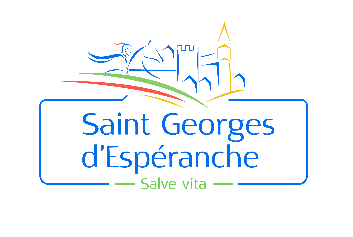 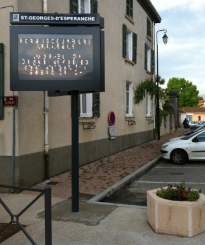 Formulaire de demande de diffusion d’un message surle Panneau lumineux d’informationde  d’EspérancheNom de la structure associative : ____________________________________________________Nom et prénom du demandeur : ______________________________________________Téléphone : _______________      Courriel : _____________________________________________Date de la demande : _______________________Message : Inscrivez en MAJUSCULE une lettre par case, une case libre entre chaque mot et vérifiezque votre message contienne les informations de base : (Qui organise ? Quoi ? Quand ? Où ? Comment ?)Date de début de diffusion souhaitée : Jour/Mois/Année    _ _  / _ _   / _ _ _ _ (Sous réserve de l’observation préalable du délai de réception du message par )Rappel : Le nombre de jours de passage dépendra de la durée de la manifestation et débutera 10 jours  avant la manifestation (permettant de couvrir un weekend complet avant la manifestation)Date de fin de diffusion souhaitée : Jour/Mois/Année         _ _  / _ _   / _ _ _ _ se réserve le droit de reformuler votre message si nécessaire ou de refuser le message proposé. En cas d’annulation de la manifestation, veuillez informer le secrétariat de Mairie dans les meilleurs délais par courriel infos.com@saintgeorgesdesperanche.fr Cadre réservé à la CommuneDiffusion du _________________________   	au _________________________Exécuteur : ____________________________ 	Date de réception du Formulaire __________________Date d’exécution __________________      	Visa